						BIG SIOUX RIVER PROJECT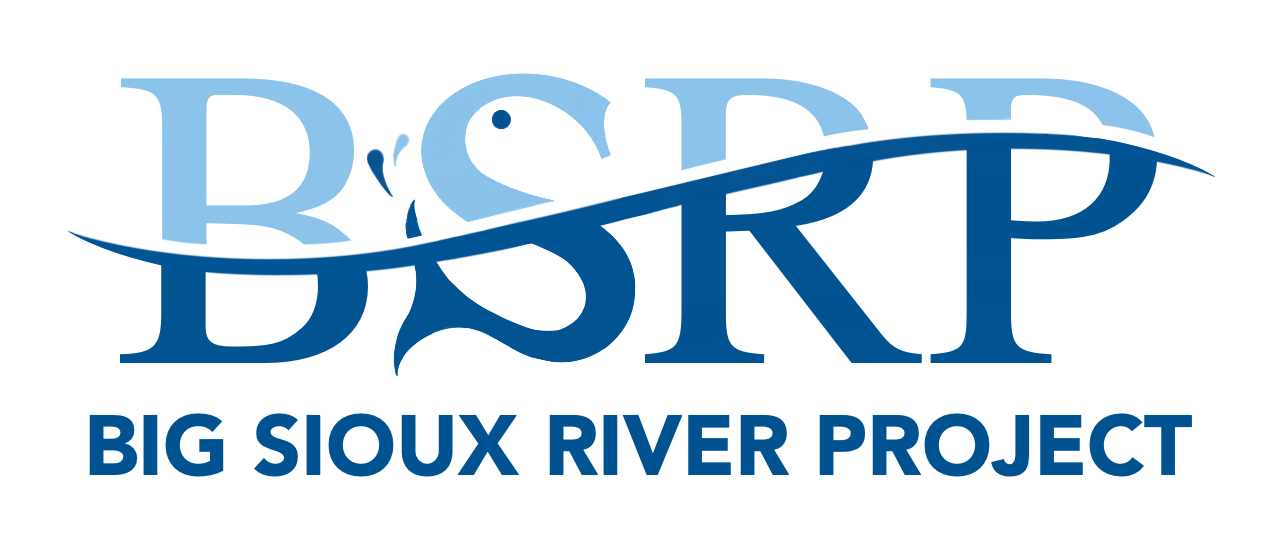 Steering Committee Meeting Minutes 						March 22nd, 2022__________Location:		Dell Rapids City Hall, 302 E 4th St, Dell Rapids, SD 57022 Time and Date:	09:00-11:00 Tuesday, March 22nd, 2022Attendees:	Barry Berg, Colin Chatterton, Travis Entenman, Jay Gilbertson, Dean Jaycox, Alexa Kruse, Andy Lacey, John Parker, Carolyn Rudebusch, Deron Ruesch, Jeremy Schelhaas, Brian Top, Justin Weiland__________Meeting called to order at 9:07am by Minnehaha Conservation District Project Sponsor, John Parker.Approval of Agenda: Motion Carolyn Rudebusch, seconded Justin Weiland, motion carried. Approval of December 7th, 2021 meeting minutes:Motion Dean Jaycox, seconded Carolyn Rudebusch, motion carried. NRCS Programs Update by Deron Ruesch:Minnehaha Sustainable Ag. Initiative has $35k allocation, and has obligated $24,247 towards high tunnels and cover crops thus far. EQIP Cover Crop Initiative has $2mil (this sum is usually spread across approx. 5 counties, this round spread across 22) and has obligated $317,691 thus far. Deron shared the break down of how much each county has been obligated and allocated thus far. The RCPP is the biggest funding source for this year. No applications have been ranked as of this time due to issues in CART.The Emergency Conservation Program (implemented due to last year’s drought) is now approving funding for tanks and pipelines. Rental rates and corn and bean prices being high mean that CRP is not especially attractive at this time. Jay asked about GFP’s CREP program, but we don’t know much as of now. There is a new State Conservationist, when he visits partners will be notified. City of Sioux Falls Update by Colin Chatterton:SRF-NPS needs to spend $2mil by 2024/25, in particular $1.7mil by March 2024, so SF is pushing some projects ahead, and the City needs to spend $1mil to uphold their end.The Covell Ave. project is finishing this spring and will have some educational signage.On the 6th & Cleveland Ave. ravine drainage property (500ac watershed), the City is implementing green infrastructure (treatment, drainage, retention) that will impact water flowing into the Big Sioux toward Brandon. At the railroad south of 41st St. near I-229, some drainage, infrastructure approved (need to spend by Dec. 2023), and there will be major work by the Dept. of Transportation near there soon. The City is working with a team from SDSU to install an advanced filter for E.coli and phosphorus downstream of a detention facility, which was in the SRF-NPS budget. Big Sioux River Project Update by Barry Berg:2 RAM and 4 SRAM contracts completed2 SRAM and 1 RAM final planning stages2022 (140 acres SRAM 21,163ft, 38 acres RAM 8,281ft)178 acres 5.6 milesSome stragglers for trees, grass seedings, etc., and so they will be done around June/July. There are also a couple of SRAM sites to survey yet this spring.Carolyn asks if there are any sites north of Sioux Falls, and we do have 3 planned on Skunk Creek, ,one by Bachelor creek heading south on I-29 by Madison exit.Soon, 3mi of river just north of Newton Hills State Park will be enrolled in RAM/SRAM.Big Sioux River Project Website, Social Media, and Outreach Update by Alexa Kruse:Since the December meeting, both Alexa and Barry have presented at the annual Big Sioux River Water Summit. Job description/vacancy announcement for an EDWDD/BSRP Project Coordinator, posted in early January.Education/outreach provided to a handful of classrooms in different school districts and had a table at the Sioux Empire Water Festival with over 1,100 4th graders. Priorities now are scanning several years’ worth of producer files in the NRCS office, advertising via social media/billboards/mailers, creating an infographic-heavy brochure for RAM and SRAM, and planning events/talks for the summer. Legislative Update by Jay Gilbertson:SD Senate Bill 62 – ARPA (appropriation for eligible wastewater, storm water, and nonpoint source projects and to declare an emergency, $600mil); passed, scheduled for bill signing at 11 today. 193 applications for funds (most years approx. 30 apps.). Funds avail. for allocation for 1.5yrs, money must be spent in 5 years; likely 2/3 of the funds will be allocated in April with 2-3 more funding rounds later. Senate Bill 50; using ARPA funds for state owned facilities (GFP, state institutions).Senate Bill 64 (omnibus); turn loose some of the regular grant funds ($15 mil).HB 1165 Dell Rapids, Representative Tom Pischke, $1/2mil request for general upkeep along river.Riparian Buffer Initiative and 3 million appropriations for Big Sioux River Watershed by Jay Gilbertson:Same as before, the funds are tied up currently.Upper Big Sioux River Project by Jay Gilbertson:After 20yrs on the project, Roger Foote is retiring mid-April. The project is in transition. The City of Watertown is the sponsor, but the process is complicated by the fact that the city switched to a city manager style of government, so there isn’t much institutional memory to continue with the project. Some concern it may go away. Other Business:Jay: BSRP has a new employee, Michaela Carlson, to help Barry with more producers starting April 18th. Jay: In the south central SD area, there is new watershed talk about the Vermillion basin, lower James and White rivers, and talk of expanding to Aberdeen, but seems implausible. Barry: Invite after meeting to look at potential SRAM site. The property is owned by the City of Sioux Falls. Moody County has a new hire, Adam McClary.Motion to adjourn meeting by Carolyn Rudebusch, seconded Justin Weiland, motion carried. Meeting adjourned 10:52am.